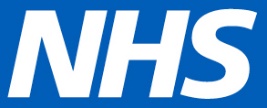 Communications plan templateIntroduction Provide a brief background, purpose, and objectives of your staff network. Communications goals and measures Describe your communication goals and approach to achieving them. Key audience and messagesIdentify your various audiences, messages and outline the intended impact for each. TimelineBudgetMonitoringDescribe your intended successes and how they will be assessed throughout the duration of your communications plan, and at completion. Communications goalApproachAudienceKey messageIntended impactTask Timeline (deadline)AudienceChannelKey messageItemProjected cost (£)Actual cost (£)Total